Опрос общественного мнения по бюджетной тематике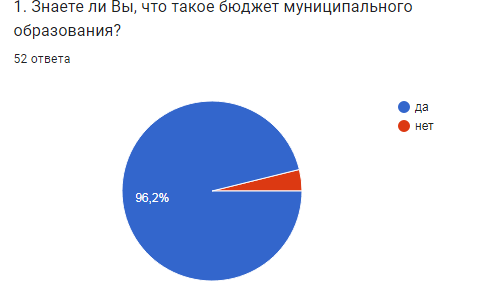 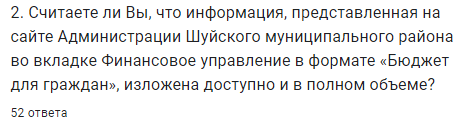 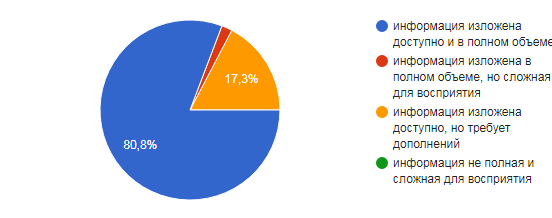 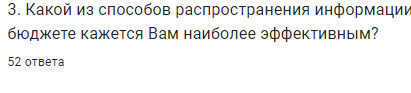 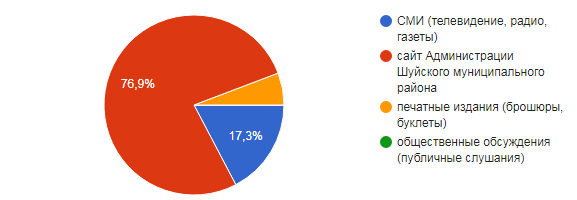 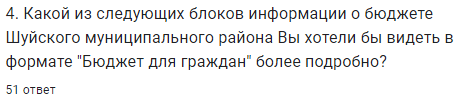 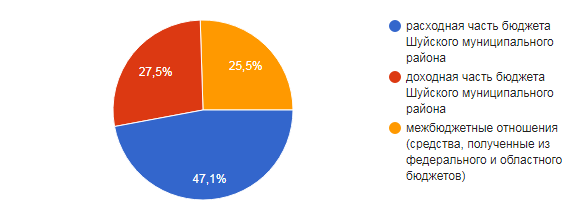 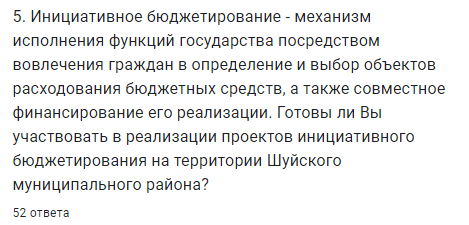 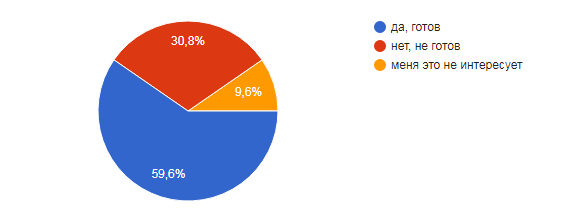 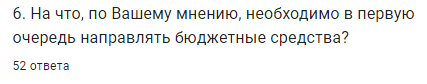 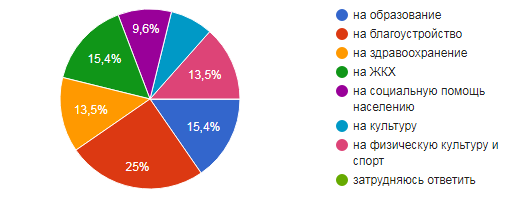 